RENCANA PEMBELAJARAN SEMESTER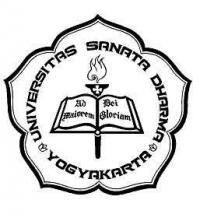 Identitas mata kuliah:Capaian pembelajaran lulusan yang dibebankan pada mata kuliah ini: Standar kompetensi pembelajaran matakuliah Psikologi Belajar dan Pembelajaran mencakup:Pemahaman tentang konsep belajar dan pembelajaran di sekolah Pemahaman tentang faktor-faktor yang mempengaruhi proses belajar dan pembelajaran di sekolahPemahaman dampak keragaman siswa dan budaya terhadap proses pembelajaran dan pencapaian hasil belajarPemahaman tentang pembelajaran yang efektif dan positif dalam rangka menciptakan lingkungan pembelajaran yang menumbuhkembangkan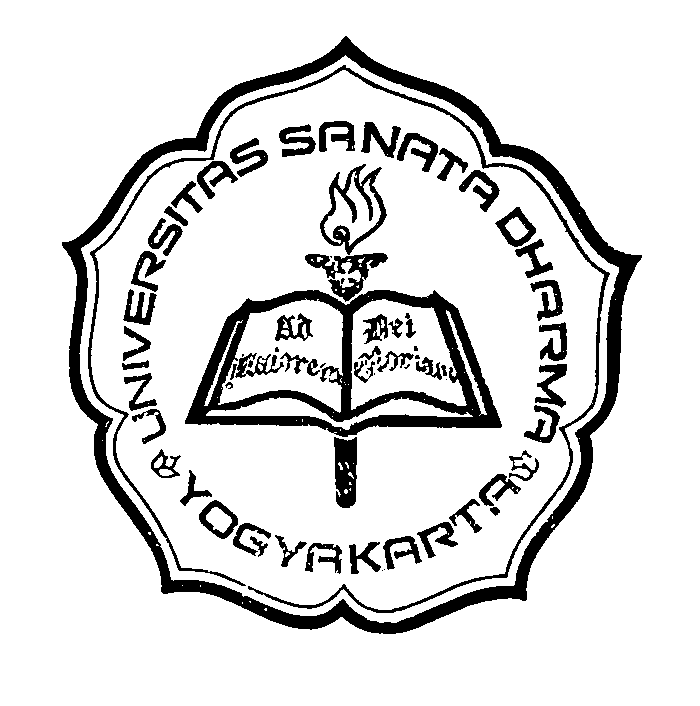 RANCANGAN TUGAS MAHASISWAMinggu ke 1-2; Tugas No.: 1Tujuan Tugas:Mahasiswa diharapkan dapat memahami konsep belajar dan pembelajaran.Uraian Tugas:Obyek garapan: Mahasiswa mampu memahami konsep belajar dan pembelajaran dari berbagai sudut pandang.Yang harus dikerjakan dan batasan-batasan:Mahasiswa mempelajari dan membandingkan konsep-konsep belajar dan pembelajaran dari sudut pandang kognitif, behavioral, humanistik dan sibernetik, dan mengaitkan teori dengan pengalaman belajar di program studi.Metode/cara pengerjaan, acuan yang digunakan:Metode: Diskusi kelompok, diskusi kelas, presentasi, refleksiSumber: Slavin, R.E. (2006). Educational Psychology: Theory and Practice. Boston: Pearson Learning.Deskripsi Luaran tugas yang dikerjakan:Mahasiswa mampu mempresentasikan hasil analisis dan perbandingan konsep-konsep belajar dan pembelajaran di kelas. Kriteria Penilaian:Kedalaman analisis	: 25%Keluasan analisis	: 25%Kejelasan penyampaian analisis (kerunutan dan kelengkapan)	: 25%Relevansi analisis dengan pengalaman belajar di Prodi	: 25%RANCANGAN TUGAS MAHASISWAMinggu ke: 3-4; Tugas No.: 2Tujuan Tugas:Mahasiswa diharapkan dapat memahami teori-teori perkembangan dari sudut pandang Kognitif dan lingkungan sosial.Uraian Tugas:Obyek garapan: Mahasiswa mampu memahami teori-teori perkembangan dari sudut pandang Kognitif dan lingkungan sosial.Yang harus dikerjakan dan batasan-batasan:Mahasiswa mempelajari dan membandingkan teori-teori perkembangan dari sudut pandang Kognitif dan lingkungan sosial dan mengaitkan teori dengan pengalaman belajar di program studi.Metode/cara pengerjaan, acuan yang digunakan:Metode: Diskusi kelompok, diskusi kelas, presentasi, refleksiSumber: Slavin, R.E. (2006). Educational Psychology: Theory and Practice. Boston: Pearson Learning. Deskripsi Luaran tugas yang dikerjakan:Mahasiswa mampu mempresentasikan hasil analisis dan perbandingan teori-teori perkembangan dari sudut pandang Kognitif dan lingkungan sosial di kelas. Kriteria Penilaian:Kedalaman analisis	: 25%Keluasan analisis	: 25%Kejelasan penyampaian analisis (kerunutan dan kelengkapan)	: 25%Relevansi analisis dengan pengalaman belajar di Prodi	: 25%RANCANGAN TUGAS MAHASISWAMinggu ke: 5-7, 10; Tugas No.: 3Tujuan Tugas:Mahasiswa diharapkan dapat memahami konsep hubungan antara Belajar dan Motivasi.Uraian Tugas:Obyek garapan: Mahasiswa mampu memahami konsep hubungan antara Belajar dan Motivasi.Yang harus dikerjakan dan batasan-batasan:Mahasiswa mempelajari dan membandingkan konsep hubungan antara Belajar dan Motivasi dan mengaitkan teori dengan pengalaman belajar di program studi.Metode/cara pengerjaan, acuan yang digunakan:Metode: Diskusi kelompok, diskusi kelas, presentasi, refleksiSumber: Jensen, E. (2005). Teaching with the brain in mind. Alexandria: ASCD.Deskripsi Luaran tugas yang dikerjakan:Mahasiswa mampu mempresentasikan hasil analisis dan perbandingan konsep hubungan antara Belajar dan Motivasi di kelas. Kriteria Penilaian:Kedalaman analisis	: 25%Keluasan analisis	: 25%Kejelasan penyampaian analisis (kerunutan dan kelengkapan)	: 25%Relevansi analisis dengan pengalaman belajar di Prodi	: 25%RANCANGAN TUGAS MAHASISWAMinggu ke: 11-16; Tugas No.: 4Tujuan Tugas:Mahasiswa diharapkan dapat memahami teori tentang peer pressure , Social Brain and Information Processing.Uraian Tugas:Obyek garapan: Mahasiswa mampu memahami teori tentang peer pressure dan kaitannya dengan proses belajar,  Social Brain and Information Processing.Yang harus dikerjakan dan batasan-batasan:Mahasiswa mempelajari dan membandingkan konsep teori tentang peer pressure, Social Brain and Information Processing dan mengaitkan teori dengan pengalaman belajar di program studi.Metode/cara pengerjaan, acuan yang digunakan:Metode: Diskusi kelompok, diskusi kelas, presentasi, refleksiSumber: Jensen, E. (2005). Teaching with the brain in mind. Alexandria: ASCD.Deskripsi Luaran tugas yang dikerjakan:Mahasiswa mampu mempresentasikan hasil analisis dan perbandingan konsep teori tentang peer pressure , Social Brain and Information Processing di kelas. Kriteria Penilaian:Kedalaman analisis	: 25%Keluasan analisis	: 25%Kejelasan penyampaian analisis (kerunutan dan kelengkapan)	: 25%Relevansi analisis dengan pengalaman belajar di Prodi	: 25%Mata kuliahPsikologi Belajar dan Pembelajaran SemesterGasal & GenapKode Mata KuliahPKGF 102Jurusan / Program StudiSemua Jurusan / Prodi di FKIPDosen PengampuTim Dosen MKKSKS2(1)Minggu ke(2) Kemampuan akhir yang diharapkan(3) Bahan Kajian (bahan ajar)(4) Metode Pembelajaran(5) Waktu(6) Pengalaman belajar mahasiswa(7) Kriteria penilaian dan indikator(8) Bobot nilai1-2Mahasiswa diharapkan untuk memahami konsep belajar dan proses belajar.Konsep BelajarKonsep proses belajar Konsep tentang pengaruh lingkungan terhadap proses belajar.Diskusi kelompok, diskusi kelas, presentasi, refleksi200’Mahasiswa mempelajari teori tentang konsep belajar.Mahasiswa saling bertukar informasi tentang pemahaman konsep belajar.Mahasiswa mengisi lembar kerja yang disediakan.Mahasiswa dapat:Menjelaskan konsep-konsep belajar dan proses belajar.Menganalisis pengalaman belajar mahasiswa dalam kehidupan akademik mereka.20%3-4Mahasiswa diharapkan dapat memahami teori-teori perkembangan dari sudut pandang Kognitif dan lingkungan sosial.Perkembangan Kognitif dari sudut pandang PiagetPerkembangan Kognitif dari sudut pandang VygotskyPerkembangan Kognitif dari sudut pandang EriksonTeori perkembangan dari sudut pandang moralitasDiskusi kelompok, diskusi kelas, presentasi, refleksi200’Mahasiswa mempelajari teori tentang konsep Perkembangan Kognitif dari sudut pandang Piaget.Mahasiswa mempelajari teori tentang konsep Perkembangan Kognitif dari sudut pandang Vygotsky.Mahasiswa mempelajari teori tentang konsep Perkembangan Kognitif dari sudut pandang Erikson.Mahasiswa mempelajari teori tentang konsep Teori perkembangan dari sudut pandang moralitas.Mahasiswa menonton video tentang perkembangan kognitif/berpikir.Mahasiswa saling bertukar informasi tentang pemahaman konsep belajar.Mahasiswa mengisi lembar kerja yang disediakan.Mahasiswa menganalisis cerita dari video yang ditayangkan.Mahasiswa dapat:Menjelaskan konsep-konsep tentang perkembangan kognitif dari sudut pandang Piaget, Vygotsky, dan Erikson.Mengaitkan isi video dengan konsep-konsep tentang perkembangan kognitif dari Piaget, Vygotsky, dan Erikson.25%5-7, 10Mahasiswa diharapkan untuk memahami konsep hubungan antara Belajar dan MotivasiTeori Belajar dari sudut pandang teori Perilaku dari Pavlov.Teori Belajar dari sudut pandang teori Perilaku dari Skinner.Teori Belajar dari sudut pandang teori Perilaku dari Thorndike. Diskusi kelompok, diskusi kelas, presentasi, refleksi300’Mahasiswa mempelajari teori tentang konsep Teori Belajar dari sudut pandang teori Perilaku dari Pavlov.Mahasiswa mempelajari teori tentang konsep Teori Belajar dari sudut pandang teori Perilaku dari Skinner.Mahasiswa mempelajari teori tentang konsep Teori Belajar dari sudut pandang teori Perilaku dari Thorndike.Mahasiswa saling bertukar informasi tentang pemahaman konsep belajar dan motivasi.Mahasiswa mengisi lembar kerja yang disediakan.Mahasiswa dapat:Menjelaskan konsep-konsep Teori Belajar dari sudut pandang teori Perilaku dari Pavlov, Skinner, dan Thorndike.Mengaitkan pengalaman belajar dengan konsep-konsep Teori Belajar dari sudut pandang teori Perilaku dari Pavlov, Skinner, dan Thorndike.25%8-9UTS11-16Mahasiswa diharapkan untuk memahami teori tentang Social Brain and Information ProcessingTekanan lingkungan kelas dan pengalaman sosial di lingkungan sekolahPemaknaan informasiMengapa orang lupa?Strategi belajarTransfer informasi/transfer of learningDiskusi kelompok, diskusi kelas, presentasi, refleksi600’Mahasiswa mempelajari teori tentang konsep peer pressure dan efeknya terhadap proses belajar.Mahasiswa mempelajari teori tentang konsep pemaknaan informasi, strategi belajar,  dan mengapa orang bisa lupa.Mahasiswa mempelajari teori tentang  transfer of learning.Mahasiswa saling bertukar informasi tentang pemahaman konsep social brain and information processing.Mahasiswa mengisi lembar kerja yang disediakan.Mahasiswa dapat:Menjelaskan konsep peer pressure dan kaitannya dengan proses belajar.Menjelaskan konsep-konsep social brain and information processing.Mengaitkan pengalaman belajar dengan konsep-konsep social brain and information processing.30%17UASMata kuliahPsikologi Belajar PembelajaranSemesterGasal & GenapKode Mata KuliahPKGF 102Jurusan / Program StudiSemua Prodi / Jurusan di FKIPDosen Pengampu                  Tim Dosen MKKSKS2Mata kuliahPsikologi Belajar PembelajaranSemesterGasal & GenapKode Mata KuliahPKGF 102Jurusan / Program StudiSemua Prodi / Jurusan di FKIPDosen Pengampu                  Tim Dosen MKKSKS2Mata kuliahPsikologi Belajar PembelajaranSemesterGasal & GenapKode Mata KuliahPKGF 102Jurusan / Program StudiSemua Prodi / Jurusan di FKIPDosen Pengampu                  Tim Dosen MKKSKS2Mata kuliahPsikologi Belajar PembelajaranSemesterGasal & GenapKode Mata KuliahPKGF 102Jurusan/ Program StudiSemua Prodi/Jurusan di FKIPDosen Pengampu                  Tim Dosen MKKSKS2